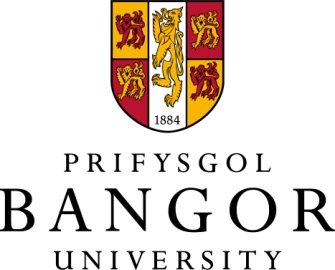 *amgaewyd yma						* enclosed herewith**i’w dosbarthu neu i’w rhoi gerbron y pwyllgor	  		** to be circulated or tabled†amgaewyd ar wahân					            † enclosed separatelyY CYNGORY CYNGORY CYNGORY CYNGORTHE COUNCILTHE COUNCILTHE COUNCILHYN SYDD I HYSBYSU y cynhelir cyfarfod o’r Cyngor DDYDD GWENER, 8 GORFFENNAF 2016, gan ddechrau am 1.00pm yn Ystafell Cledwyn 3, Prif Adeilad y Celfyddydau. Bydd cinio bwffe ar gael o 12.15pm. HYN SYDD I HYSBYSU y cynhelir cyfarfod o’r Cyngor DDYDD GWENER, 8 GORFFENNAF 2016, gan ddechrau am 1.00pm yn Ystafell Cledwyn 3, Prif Adeilad y Celfyddydau. Bydd cinio bwffe ar gael o 12.15pm. HYN SYDD I HYSBYSU y cynhelir cyfarfod o’r Cyngor DDYDD GWENER, 8 GORFFENNAF 2016, gan ddechrau am 1.00pm yn Ystafell Cledwyn 3, Prif Adeilad y Celfyddydau. Bydd cinio bwffe ar gael o 12.15pm. HYN SYDD I HYSBYSU y cynhelir cyfarfod o’r Cyngor DDYDD GWENER, 8 GORFFENNAF 2016, gan ddechrau am 1.00pm yn Ystafell Cledwyn 3, Prif Adeilad y Celfyddydau. Bydd cinio bwffe ar gael o 12.15pm. NOTICE IS HEREBY GIVEN THAT a meeting of the Council will be held on FRIDAY, 8 JULY 2016, commencing at 1.00pm in Cledwyn Room 3, Main Arts Building.A buffet lunch will be available from 12.15pm.NOTICE IS HEREBY GIVEN THAT a meeting of the Council will be held on FRIDAY, 8 JULY 2016, commencing at 1.00pm in Cledwyn Room 3, Main Arts Building.A buffet lunch will be available from 12.15pm.NOTICE IS HEREBY GIVEN THAT a meeting of the Council will be held on FRIDAY, 8 JULY 2016, commencing at 1.00pm in Cledwyn Room 3, Main Arts Building.A buffet lunch will be available from 12.15pm.Dr. Kevin Mundy Ysgrifennydd y Brifysgol / University Secretary Dr. Kevin Mundy Ysgrifennydd y Brifysgol / University Secretary Dr. Kevin Mundy Ysgrifennydd y Brifysgol / University Secretary Dr. Kevin Mundy Ysgrifennydd y Brifysgol / University Secretary Dr. Kevin Mundy Ysgrifennydd y Brifysgol / University Secretary Dr. Kevin Mundy Ysgrifennydd y Brifysgol / University Secretary Dr. Kevin Mundy Ysgrifennydd y Brifysgol / University Secretary Dr. Kevin Mundy Ysgrifennydd y Brifysgol / University Secretary KM/LH01.07.16KM/LH01.07.16KM/LH01.07.16KM/LH01.07.16A G E N D AA G E N D AA G E N D AA G E N D AA G E N D AA G E N D AA G E N D AA G E N D A *1.FRS 102 - Y Safon Adrodd Ariannol - Cyflwyniad gan KPMGFRS 102 - Y Safon Adrodd Ariannol - Cyflwyniad gan KPMGFRS 102 - Y Safon Adrodd Ariannol - Cyflwyniad gan KPMG 1.FRS 102 – The Financial Reporting Standard - Presentation by KPMG FRS 102 – The Financial Reporting Standard - Presentation by KPMG  *2.Cofnodion y cyfarfod a gynhaliwyd 15 Ebrill 2016Cofnodion y cyfarfod a gynhaliwyd 15 Ebrill 2016Cofnodion y cyfarfod a gynhaliwyd 15 Ebrill 2016*2.Minutes of the meeting held on the 15th April 2016Minutes of the meeting held on the 15th April 2016  3.Materion yn codi o’r CofnodionMaterion yn codi o’r CofnodionMaterion yn codi o’r Cofnodion 3.Matters arising from the Minutes Matters arising from the Minutes   4.Materion yr Is-ganghellorMaterion yr Is-ganghellorMaterion yr Is-ganghellor 4.Vice-Chancellor’s BusinessVice-Chancellor’s Business *5.Adroddiad o’r Pwyllgor GweithreduAdroddiad o’r Pwyllgor GweithreduAdroddiad o’r Pwyllgor Gweithredu*5. Report from the Executive Report from the Executive MATERION STRATEGOLMATERION STRATEGOLMATERION STRATEGOLMATERION STRATEGOLSTRATEGIC MATTERSSTRATEGIC MATTERSSTRATEGIC MATTERS   6. *7. *8.   6. *7. *8.Cyflwyniad Rhagamcanion Ariannol gan y Cyfarwyddwr CyllidCynllun Strategol Undeb y MyfyrwyrStrategaeth YstadauCyflwyniad Rhagamcanion Ariannol gan y Cyfarwyddwr CyllidCynllun Strategol Undeb y MyfyrwyrStrategaeth Ystadau  6.*7.*8.Financial Forecasts Presentation by the   Director of FinanceStudents’ Union Strategic Plan Estate Strategy Financial Forecasts Presentation by the   Director of FinanceStudents’ Union Strategic Plan Estate Strategy MATERION LLYWODRAETHOLMATERION LLYWODRAETHOLMATERION LLYWODRAETHOLMATERION LLYWODRAETHOLGOVERNANCE MATTERSGOVERNANCE MATTERSGOVERNANCE MATTERS  9.Adroddiadau gan Bwyllgorau Sefydlog :Adroddiadau gan Bwyllgorau Sefydlog :Adroddiadau gan Bwyllgorau Sefydlog : 9.Reports from Standing Committees : Reports from Standing Committees : *[1]*[1]Cyllid ac Adnoddau*[1]Finance & Resources *[2]*[3]*[2]*[3]Archwilio a RisgDwyieithrwydd*[2]*[3]Audit & Risk Bilingualism *[4]*[4]Enwebiadau a Llywodraethu*[4]Nominations & Governance *[5]*[5]Moeseg*[5]Ethics *[6]*[6]Diswyddiadau*[6]Redundancy *10.Materion Adnoddau DynolMaterion Adnoddau DynolMaterion Adnoddau Dynol*10.Human Resources MattersHuman Resources Matters*11.Y SeneddY SeneddY Senedd*11.SenateSenateMATERION ER GWYBODAETHMATERION ER GWYBODAETHMATERION ER GWYBODAETHMATERION ER GWYBODAETHMATTERS FOR INFORMATIONMATTERS FOR INFORMATIONMATTERS FOR INFORMATION12.Dangosyddion Perfformiad AllweddolDangosyddion Perfformiad AllweddolDangosyddion Perfformiad Allweddol 12.Key Performance IndicatorsKey Performance Indicators*[1]*[1]DPA Chwarterol*[1]Quarterly KPI’s†[2]†[2]Tueddiadau Myfyrwyr, Staff ac Ariannol†[2]Student, Staff & Financial Trends*[3]*[3]Grantiau a Chontractau Ymchwil*[3]Research Grants & Contracts*13.SelioSelioSelio*13. SealingSealingPWYSIGAtgoffeir yr aelodau y dylent ddatgan unrhyw fudd personol, ariannol, neu lesiannol a fo ganddynt mewn unrhyw fater a fydd dan sylw yn y cyfarfod hwn cyn i’r mater hwnnw gael ei ystyried.IMPORTANT Members are reminded that they should declare any personal, financial or beneficial interest in any matter under consideration at this meeting prior to that matter being considered.